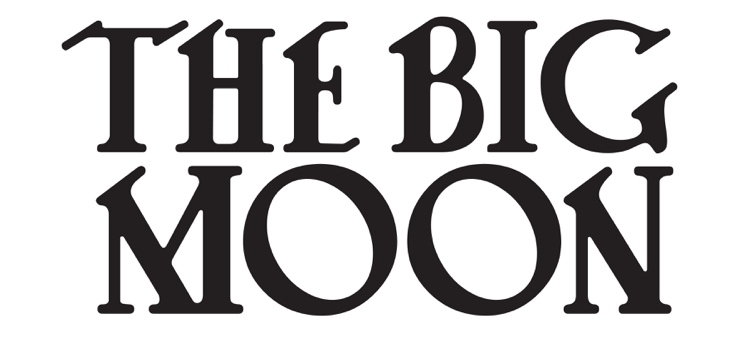 THE BIG MOON RETURN WITH SHARP AND SULTRY NEW SINGLE, “IT’S EASY THEN”HERALDS FIRST NEW MUSIC SINCE 2017’S MERCURY PRIZE NOMINATED “LOVE IN THE 4TH DIMENSION”TOURING UK THROUGHOUT SEPTEMBER IN SUPPORT OF PIXIES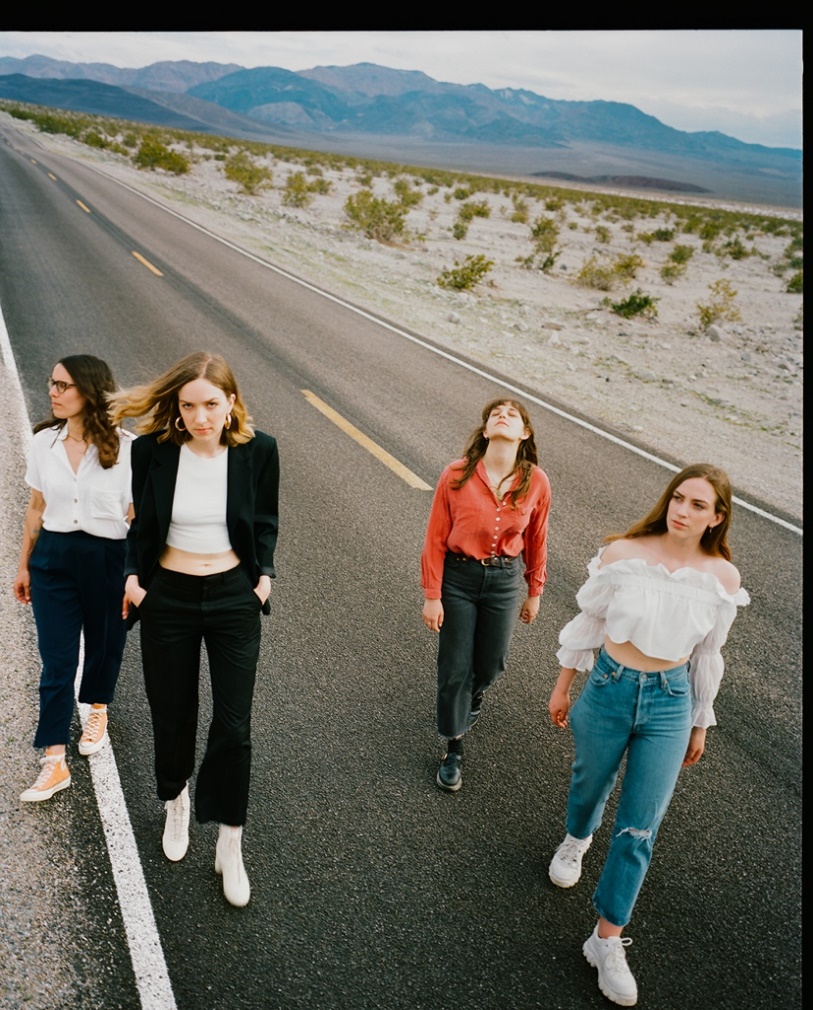 Credit: Pooneh Ghana The Big Moon are very excited to share brand new single, It’s Easy Then, their first new music in over two years.The British gang arrived like a breath of fresh air with their Mercury Prize nominated debut back in April 2017. Fronted by Juliette Jackson, The Big Moon unleashed song after song fizzing with melody and charm.It’s Easy Then is streaming now. It’s an explosive and assured few minutes of glorious leftfield pop music. It paints from a rich new palette of sound yet loses none of the energy that earned them the reputation as one of the most exciting and infectious new British bands in years.Listen to It’s Easy Then HEREWatch the visualiser HEREExplaining the track, vocalist and lyricist Juliette Jackson revealed: “It’s Easy Then is really about finding strength in strange times. “We work too much, we think too much, we know too much so we all worry too much. Our anxieties are stoked every day. Music has this incredible way of helping us see with a new perspective, and ties up our feelings in a way that language by itself never could.  “I wanted to write a song that made me feel better. Something that captured the frustrations, but also the hope and joy all at the same time.”The track was recorded in Atlanta alongside Grammy Award winning US producer Ben H. Allen III (M.I.A./Deerhunter/Bombay Bicycle Club).The Big Moon hit the road in support of Pixies throughout September. Full details below, with remaining tickets on sale now.The Big Moon Live (w/ Pixies):13th September - Cardiff Arena16th September - Birmingham Academy17th September - Leeds Academy18th September - Manchester Apollo20th September - London Alexandra Palace21st September - Newcastle Academy22nd September - Glasgow Academy23rd September - Edinburgh Usher Hall25th September - Belfast Ulster Hall26th September - Dublin Olympiawww.thebigmoon.co.ukFor more information and press enquiries please contact: 
Simon Neal
simon@chuffmedia.com
020 8281 0989